BIODATA MAHASISWAIDENTITAS DIRI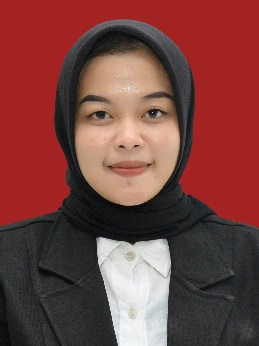 Nama				: Dwi LestariNPM				: 191434078Tempat/T.Lahir		: Sei Rotan , 16 Mei 2001Jenis Kelamin			: PerempuanAgama				: IslamStatus				: Belum MenikahPekerjaan			: Mahasiswa Anak Ke			: 1 Dari 2 BersaudaraAlamat				: jln Gardu PLN dusun 7 desa seirotanNo.Telp/Hp			: 0895385436614Dosen Pembimbing		: Arrini Shabrina Anshor, S.Pd., M.PdJudul Skripsi	 :	 Analisis Model Problem Based Learning Terhadap Minat Belajar Siswa Pada Tema Ekosistem Di Kelas IV SD NursyamsianiIndeks Kumulatif		: 3,60II.PENDIDIKAN	SD				: SD Negeri 105323 Bakaran Batu	SMP			: SMP Negeri 2 Percut Seituan 	SMA			: Madrasah Aliyah Negeri 2 Lubuk PakamIII.ORANG TUA	Nama Ayah			: Mulyadi 	Pekerjaan			: Wiraswasta	Nama Ibu			: Sri Wati	Pekerjaan			: Ibu Rumah Tangga	Alamat	: Jln. Gardu PLN dusun 7 Desa Sei Rotan Medan, 30 April 2024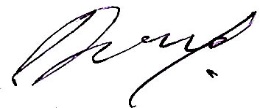 								  Dwi Lestari